LIBERATORIA PER L'UTILIZZO Dl IMMAGINI Il/la sottoscritta____________________________________________ nato/a a_________________ il____________codice fiscale______________________________ residente in________________  Via_____________________________________________________________________________con la presenteAUTORIZZAla Scuola dell'Infanzia Paritaria Maria Bambina, di Lissone via Orelli n. 21 e/o qualsiasi operatore dalla stessa incaricato, a realizzare fotografie, video o altri materiali audiovisivi e cartacei, contenenti l'immagine, il nome, la voce e le affermazioni, all'interno di attività educative e didattiche, il tutto al fine di creare una dispensa e/o ogni altro materiale didattico e/o informativo per terzi e/o formativo di altri insegnanti. Il/la sottoscritto/a autorizza altresì a divulgare e pubblicare il materiale e la dispensa descritta al punto precedente contenente le immagini, senza limiti di tempo, spazio e supporto e senza nulla a pretendere in termini di compenso e/o diritto: in particolare il suddetto materiale sarà divulgato in altre scuole e utilizzato nei corsi di formazione per altri insegnanti su supporto cartaceo, audiovisivo e in ogni altra forma necessaria.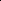 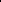 Il/la sottoscritto/a pertanto cede gratuitamente alla scuola dell'Infanzia Paritaria Maria Bambina tutti i più ampi diritti in relazione all'utilizzo delle immagini e del relativo materiale realizzato, vietandone però l'uso in contesti che pregiudichino la dignità personale ed il decoro del soggetto stesso.Il/la sottoscritto/a dichiara di essere consapevole che la scuola potrà vendere il suddetto materiale a terzi in genere, e ad altri istituti scolastici e insegnanti in particolare, traendo così profitto dal suddetto materiale.Lissone,Il/la sottoscritto/a ______________________________('Firma leggibile)Informativa per la pubblicazione dei dati (ai sensi dell'art. 13 del D. Lgs. n. 196/2003 e dell'art. 13 del regolamento UE 679/16).I dati personali conferiti con la presente liberatoria saranno trattati con modalità cartacee e telematiche nel rispetto della vigente normativa e dei principi di correttezza, liceità, trasparenza e riservatezza; in tale. ottica i dati forniti, ivi incluso il ritratto contenuto nelle fotografie suindicate, verranno utilizzati per le finalità strettamente connesse e strumentali alle attività come indicate nella su estesa liberatoria. Il conferimento del consenso al trattamento dei dati personali è facoltativo. In qualsiasi momento è possibile esercitare tutti i diritti indicati  7 del D.  in particolare la cancellazione, la rettifica o l'integrazione dei dati. Tali diritti potranno essere esercitati inviando comunicazione scritta.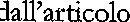 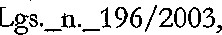 Prendiamo atto altresì che il rifiuto del consenso al trattamento dei dati personali comporta l’impossibilità da parte della Scuola di svolgere le proprie attività in relazione alla dispensa e al materiale descritto.Il/la sottoscritto/a ________________________(firma leggibile)presto il consenso nego il consenso